Wykład VZadanie 1. (za 2 pkt)Dyskretna zmienna losowa X ma funkcję prawdopodobieństwa określoną tabelą:Oblicz a, b, c wiedząc, że EX3 =1 i F(0) = 0,4.Oblicz wartość oczekiwaną i odchylenie standardowe zmiennej losowej X.Oblicz P(X>-2|X<2).Oblicz medianę.
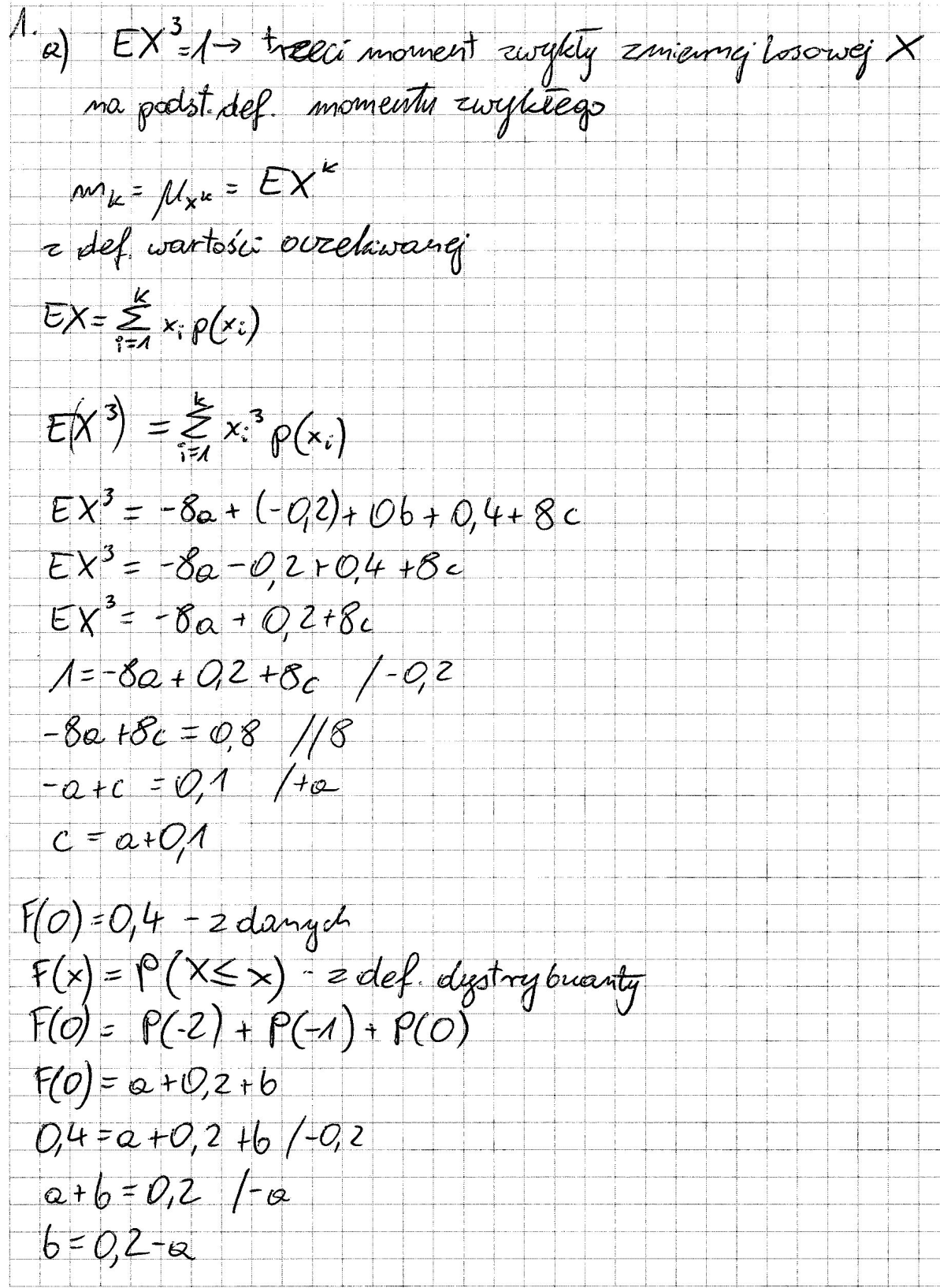 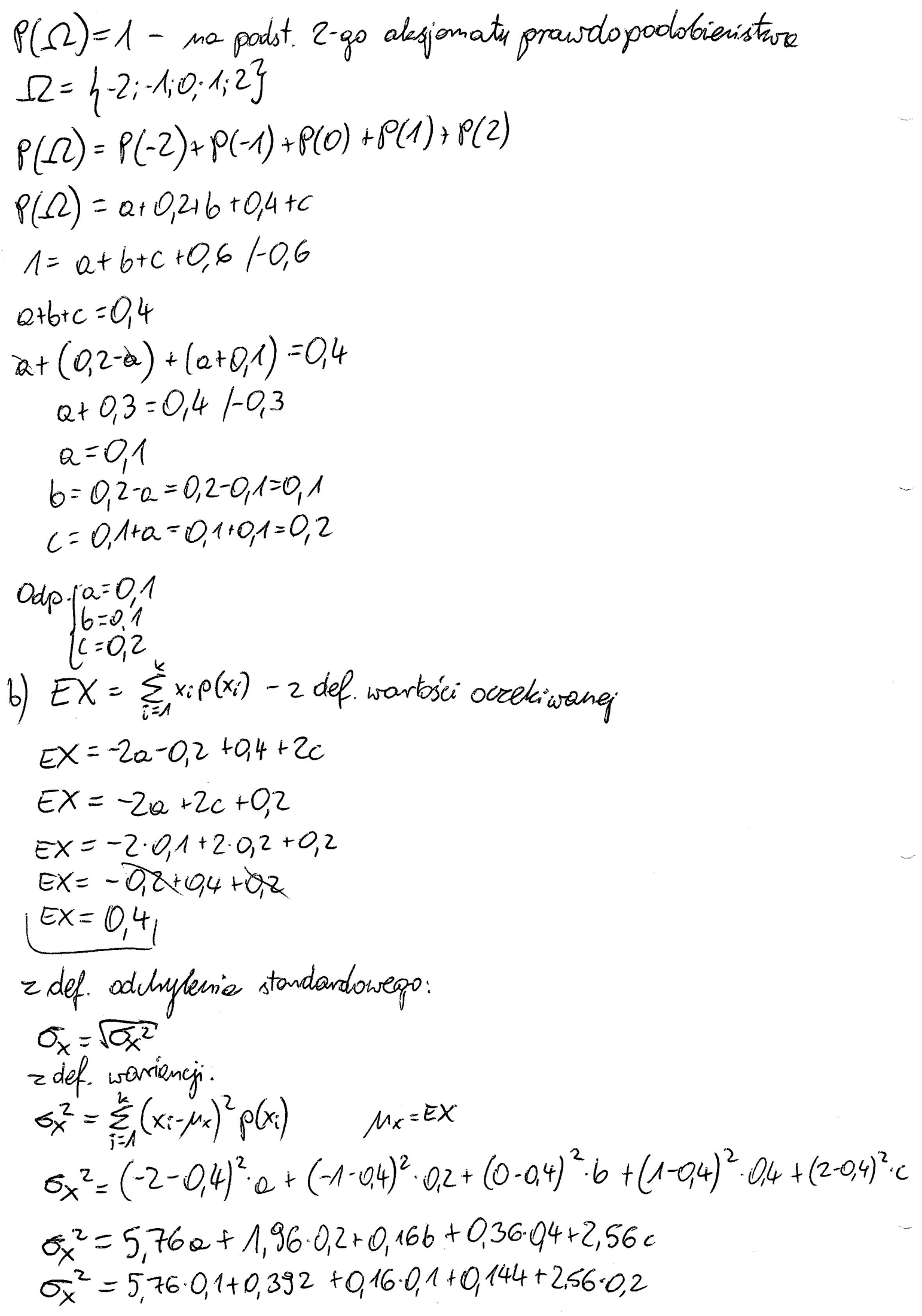 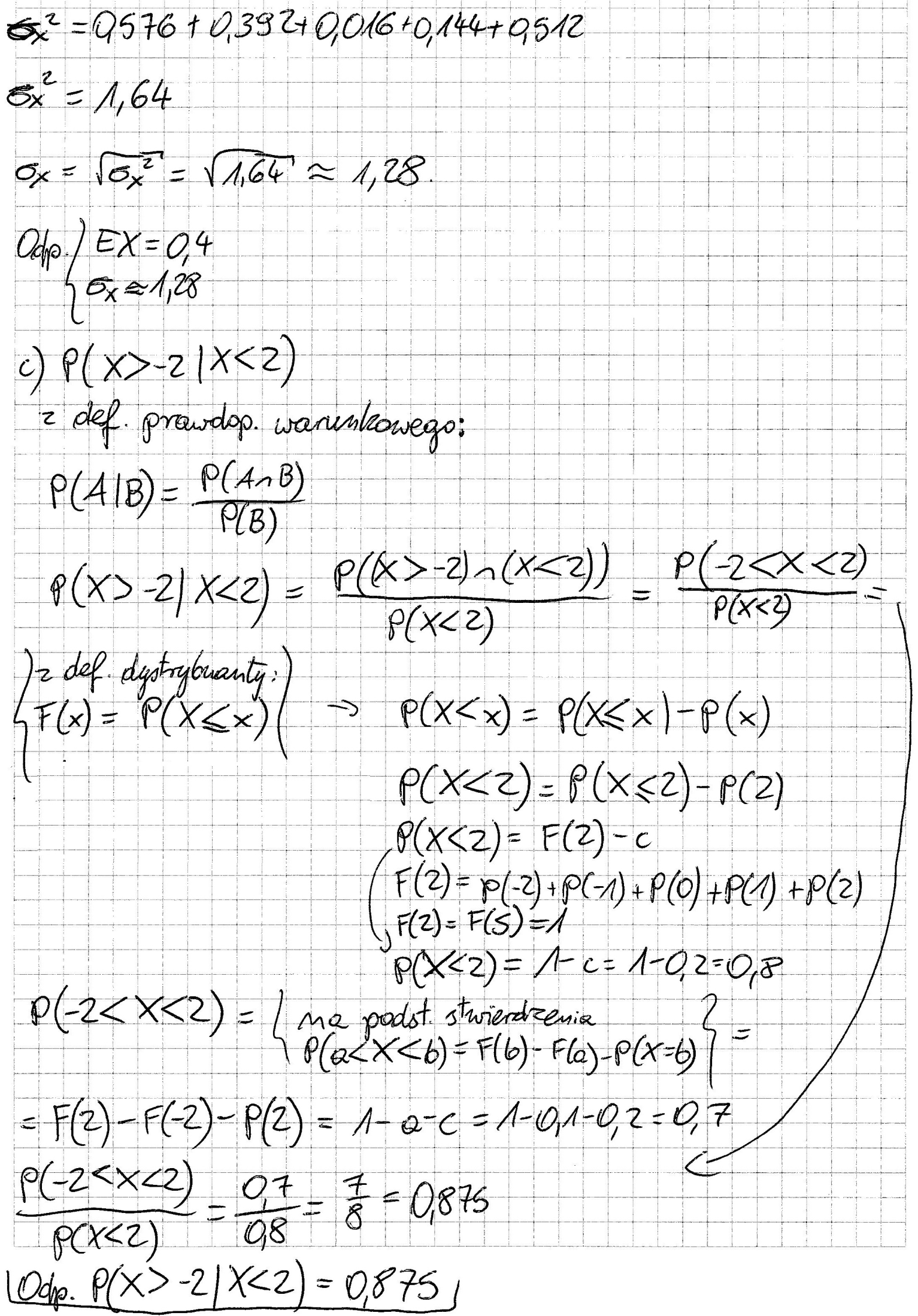 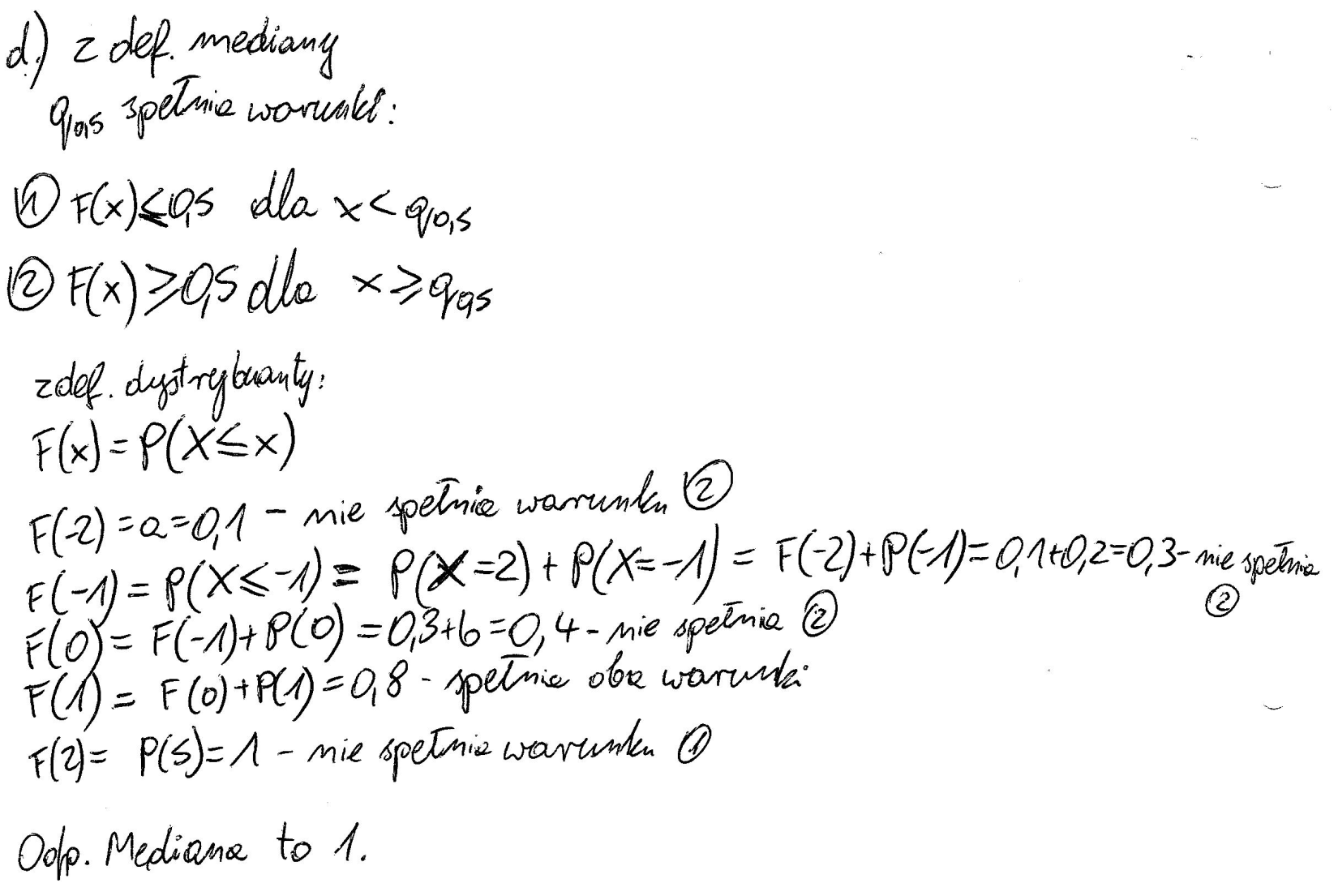 Zadanie 2.Zmienna losowa X ma rozkład Poissona taki, że EX2=6. Oblicz P(X>1).
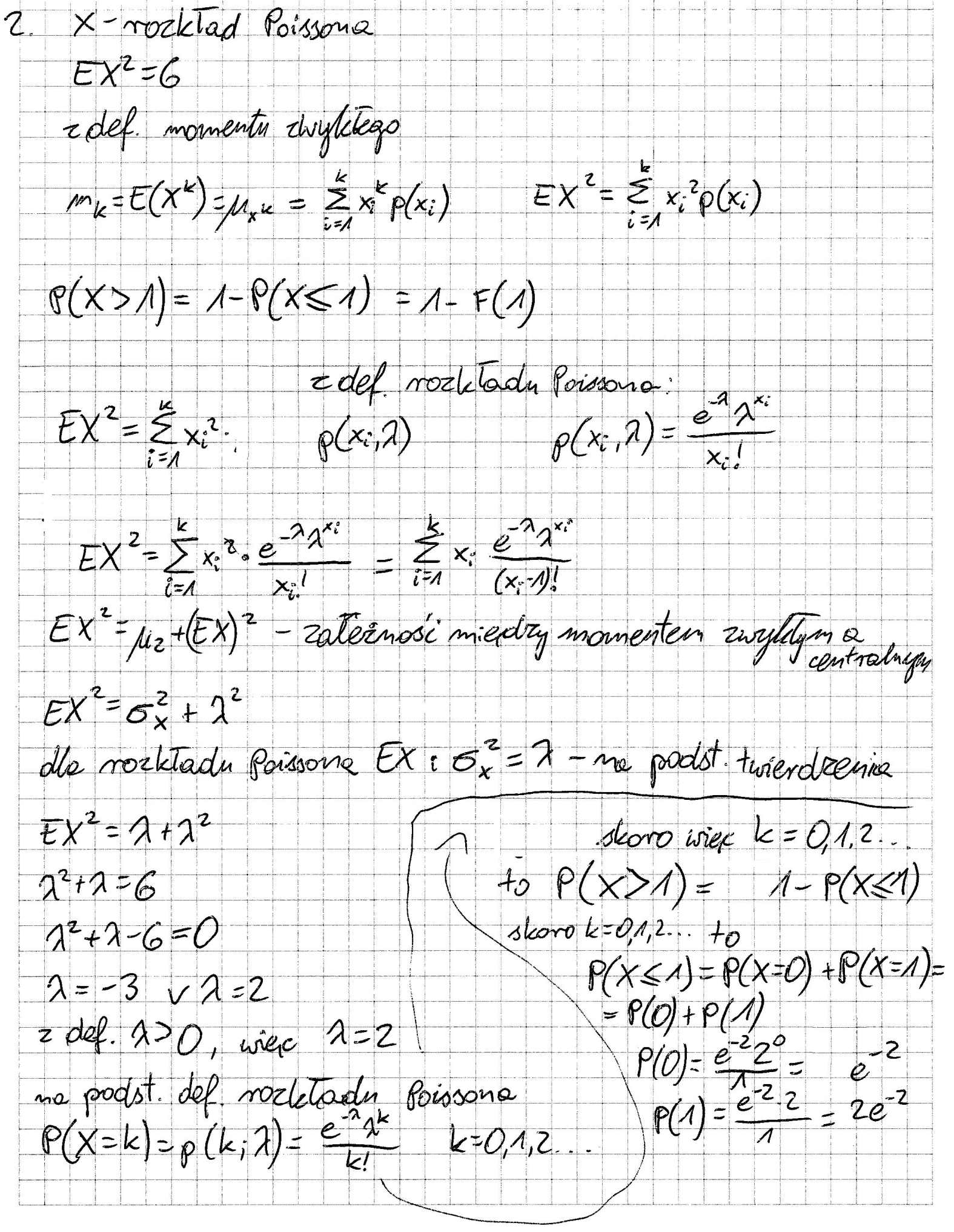 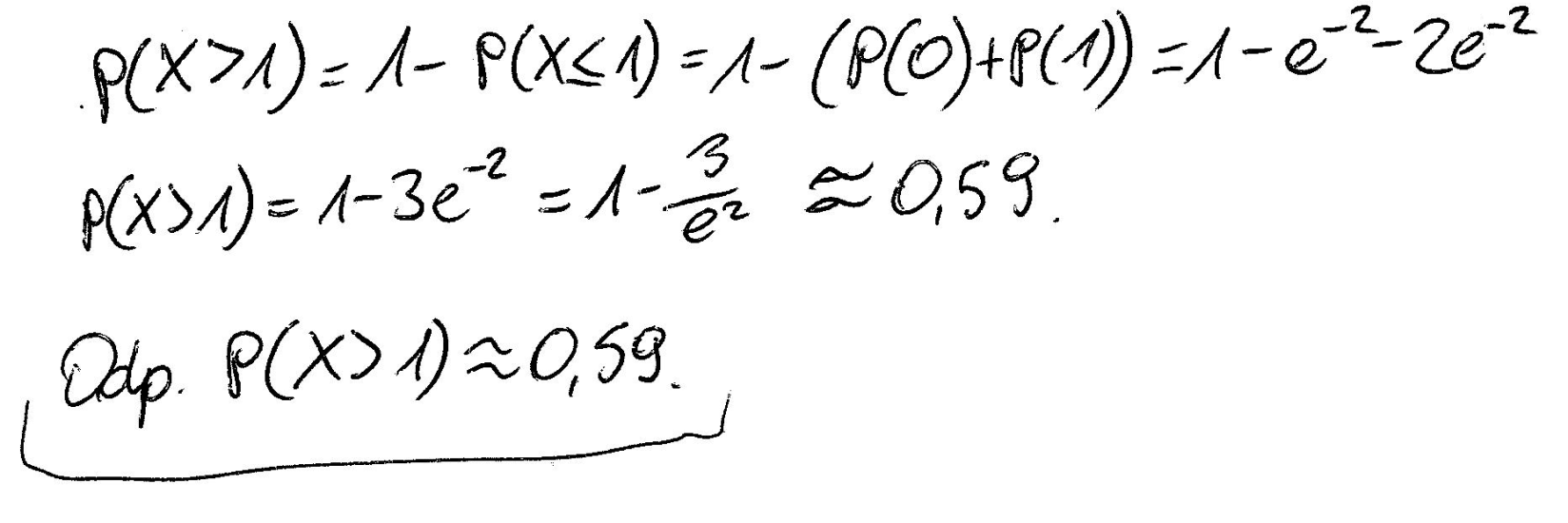 Zadanie 3.Zmienna losowa X ma rozkład dwumianowy o parametrach n i  1/3.Prawdopodobieństwo uzyskania co najmniej jednego sukcesu wynosi 65/81. Oblicz n.

wykonał Sławomir Jabłoński, s14736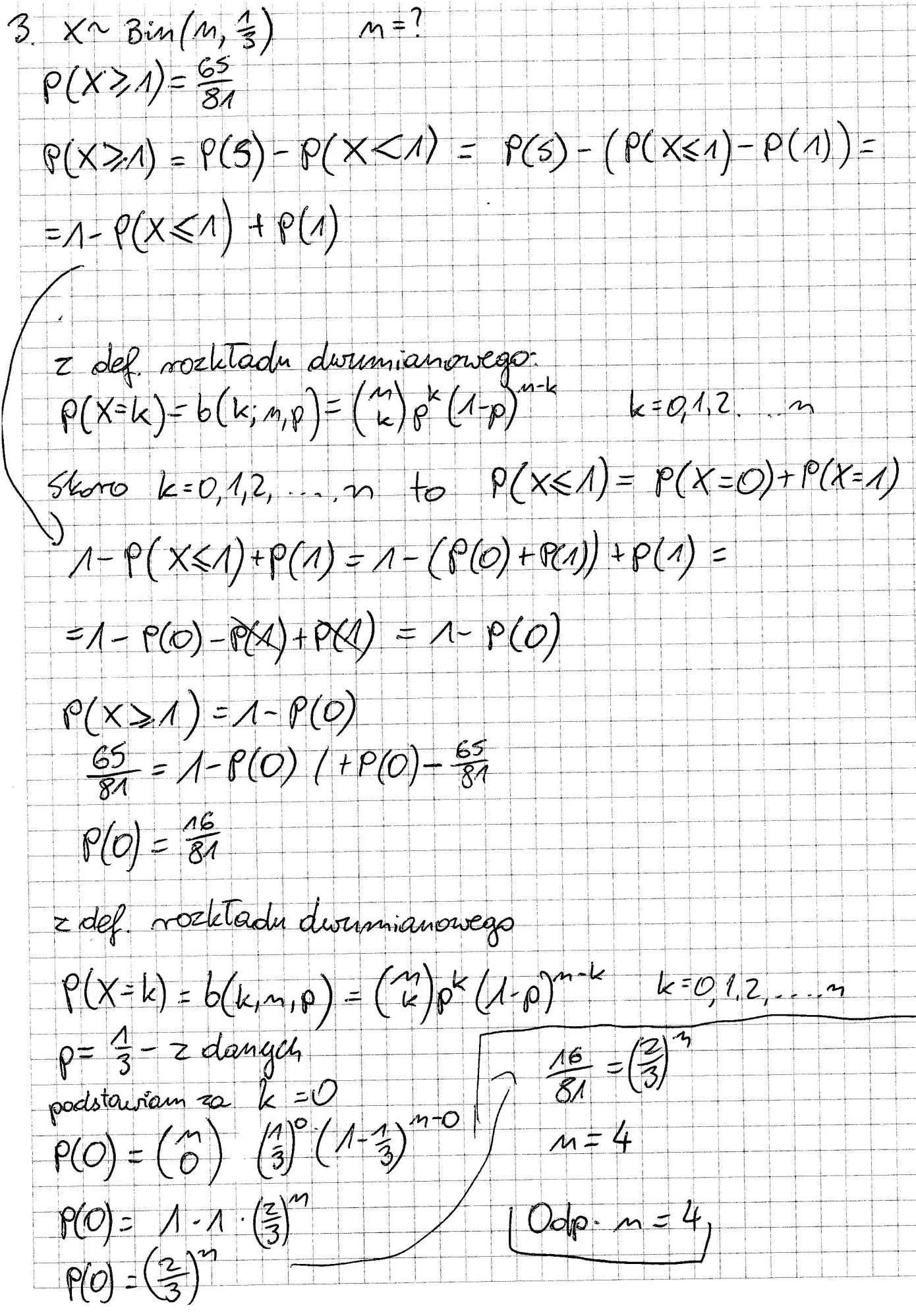 x-2-1012p(x)a0.2b0.4c